ЧЕРКАСЬКА ОБЛАСНА РАДАР І Ш Е Н Н Я04.06.2021                                                                                                 № 7-30/VIIIПро звернення депутатів Черкаської обласної ради до Кабінету Міністрів України щодо створення Державного фонду підтримки регіональних засобів масової інформаціїВідповідно до статті 43 Закону України «Про місцеве самоврядування 
в Україні» обласна рада    в и р і ш и л а :Звернутися до Кабінету Міністрів України щодо створення Державного фонду підтримки регіональних засобів масової інформації (додається).Голова									А. ПІДГОРНИЙДодаток до рішення обласної ради                                                                                  від 04.06.2021   № 7-30/VIIIЗВЕРНЕННЯдепутатів Черкаської обласної ради 
до Кабінету Міністрів України щодо створення Державного фонду підтримки регіональних засобів масової інформаціїУ більшості українських ЗМІ, особливо в дирекціях/редакціях місцевих газет, телебачення й радіомовлення, склалася критична ситуація. Економічна криза, пандемія COVID-19, втрати доходів від реклами, брак державної антикризової підтримки медіа, неякісна доставка газет передплатникам негативно позначилися на редакціях і журналістах.Водночас у кризових для країни умовах потреба суспільства 
в перевіреній, достовірній та об’єктивній інформації зростає. Джерелом такої інформації є місцеві авторитетні видання, яким довіряють читачі. Збереження, підтримка й розвиток українських друкованих медіа – необхідний крок 
у боротьбі з фейками, маніпуляціями та ворожою пропагандою.Закликаємо вжити невідкладних заходів для антикризової підтримки українських ЗМІ, а саме:Створити в Україні Державний фонд підтримки регіональних медіа за зразком подібних фондів у європейських країнах і передбачити його фінансування в Державному бюджеті. Гарантувати журналістам безперешкодний доступ до джерел інформації, органів влади, підприємств, організацій. Посилити соціальну підтримку й правовий захист журналістів. Працівники ЗМІ нерідко ризикують життям у зоні бойових дій, вогнищах пандемії або епіцентрі техногенних катастроф.Розробити урядову Програму підтримки друкованих ЗМІ в Україні, в якій передбачити заходи, спрямовані на збереження й розвиток місцевих видань. Оголосити «податкові канікули» для медіапідприємств до кінця карантинного періоду. Передбачити для редакцій пільгові кредити для розвитку видань та збереження робочих місць журналістів. Встановити пільгові тарифи на оформлення передплати та доставку друкованих ЗМІ в розмірі до 30 % собівартості виготовлення одного примірника передплатного видання або компенсацію витрат на доставку преси в розмірі 50%. Накласти мораторій на підвищення тарифів на передплату й доставку періодики до кінця 2023 року.Розробити і прийняти Цільову державну програму посилення інформаційної присутності українських ЗМІ на територіях, які межують із окупованими районами Донбасу і Криму. Програма має реалізуватися шляхом цільової бюджетної допомоги місцевим медіа Донецької, Луганської, Харківської, Херсонської областей, зокрема:- запровадити цільову бюджетну компенсацію витрат на поліграфічні послуги й розповсюдження;- надавати перевагу місцевим виданням під час укладання договорів на висвітлення діяльності органів влади.Для збереження мереж реалізації преси розробити і у законодавчому порядку затвердити зміни про зарахування друкованих ЗМІ до соціально значущих продуктів. Розробити дієвий механізм виконання норм про порядок висвітлення діяльності органів влади й місцевого самоврядування на рівних, паритетних засадах. Забезпечити обов’язковість оприлюднення рішень органів влади в друкованих ЗМІ.Виконати норму Закону України «Про реформування державних 
і комунальних ЗМІ» і виплатити всім реформованим газетам одноразову допомогу в розмірі 100 тис. грн.Заборонити органам місцевого самоврядування виселяти реформовані друковані ЗМІ з приміщень, які вони займали до реформування або всупереч закону підвищувати орендну плату. Заборонити органам місцевого самоврядування видавати та розповсюджувати інформаційні бюлетені, які за періодичністю та змістом є ЗМІ, проте не зареєстровані у визначеному законом порядку.Схвалено на сьомій сесії Черкаської обласної ради VIII скликання04.06.2021 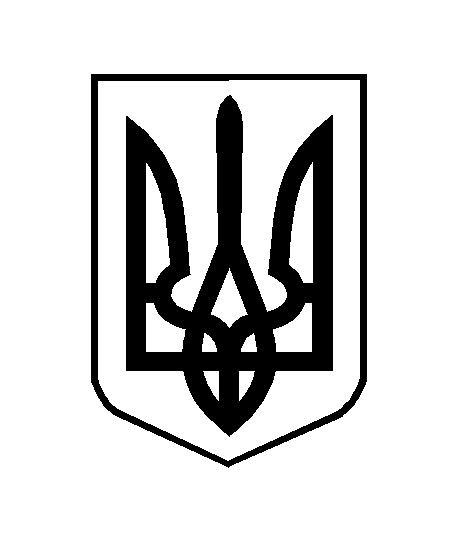 